Formulario del Gran Jurado para Denuncias Civiles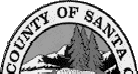 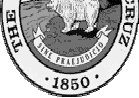 TO: Santa Cruz County Grand Jury 701 Ocean Street, Room 318-I Santa Cruz, CA 95060(831) 454-2099DENUNCIA:Su Nombre/Appellido:  	Domicilio para el Correo: 	Ciudad: 	Código Postal: 	# Teléfono de Domicilio: 	# Teléfono de Trabajo:  	ESTA DENUNCIA ES EN CONTRADE:Incluya el nombre y el domcilio del individuo u organización que pertenece a su denuncia.Si su denuncia está en contra de un individuo en una organización, incluya el titulo o la posición del individuo.Incluya la dirección de la organización.Indique si el número del teléfono es de una organización o de un individuo.Nombre/Título/Agencia:   	Domicilio: 	Ciudad: 	Código Postal: 	# Teléfono:    	RESUMEN BREVE DE LA DENUNCIA:Incluya las fechas, nombres de agencias, etc.Detalle los problemas en sus propias palabras.Detalle las acciones específicas de la situación en vez de escribir situaciones generales.Si Ud. necesita más espacio del que hay en este formulario, continue al dorso; adjunte páginas adicionales a este formulario.RESUMEN BREVE DE LA DENUNCIA (CONTINUACION).COMO QUIERE UD. RESOLVER ESTA DENUNCIA.ESTA BAJO AVISO: “CUALQUIER PERSONA QUE HACE UN INFORME FALSO AL GRAN JURADO, SE HA COMETIDO UN DELITO MAYOR O MENOR, A SABIENDAS QUE TAL INFORME ES FALSO, ES CULPABLEDE UN DELITO MENOR.” (Sección del código penal 148.5(d).)INFORMACION QUE UD. PROVEE, INCLUYENDO SU IDENTIDAD, ES CONFIDENCIAL.YO CERTIFICO (O DECLARO) BAJO SOPENA DE PERJURIA QUE LO ANTERIORMENTE DICHO ES CIERTO Y VERAZ.FIRMA:	FECHA:  	